Všeobecný kalkulační vzorec: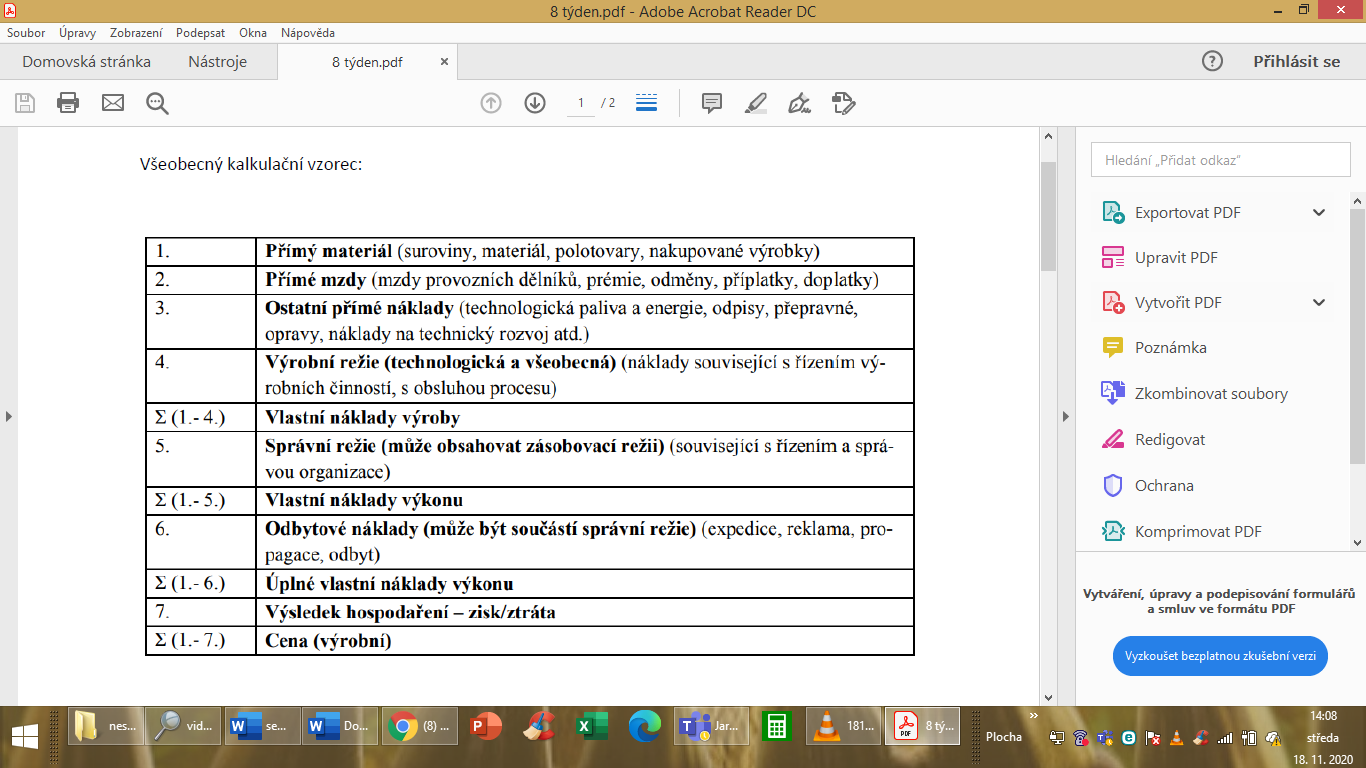 Příklad 1:Označte jednotlivé položky dle kalkulačního vzorce číslem:- Přirážka - Přeprava dopravcem do prodejny odběratele - Dřevo na výrobu stolu - Školení zaměstnanců na nový výrobní stroj - Mzdy managementu - 13. plat dělníků - Odpis výrobního stroje Případ 2:Firma chce po odpovědné osobě ve firmě vyčíslit cenu produktu (stolu), pokud má být marže na daném produktu 30 % z celkové ceny. Zaměstnanec, který montuje potřebuje ke kompletaci stolu ½ hodiny. Lakýrník potřebuje 20 minut na nalakování stolu. Zaměstnanec šel do výroby a zjistil toto:- Náklady na dřevo je 150 Kč/stůl- Mzda zaměstnance, který sestavuje stůl je 200 kč na hodinu- Osvětlení haly, kde se stoly lakují je rozpočítáno na 0,25 Kč/stůl- Náklady na expedici je 12 Kč/ks- 4 šroubky, které jsou potřeba pro výrobu stolu stojí firmu 2 kč- 4 matičky stojí 1,5 Kč- Náklady na propagaci jsou 8175 Kč/545 výrobků- Elektřina spotřebovaná na provoz eklektického nářadí jsou 2 Kč/stůl- Osvětlení haly, kde se stoly sestavují je rozpočítáno na 0,25 Kč/stůl- Mzda lakýrníka je 150 Kč/hod- Plat managmentu 200 000Kč/100 000ks výrobků- Souhrnná výrobní režie je 10 Kč/ks- Podložky stojí 0,5 Kč/ks- Lak na dřevo stojí 100Kč/10 KsPříklad 3:Společnost Kukurukuku, s.r.o. obchoduje s výrobky A a B, o nichž jsou k dispozici tyto informace:Režijní náklady mají tuto strukturu v Kč Výrobní režie 120 000 Správní režie 700 000 Odbytová režie 180 000Úkol:Sestavte kalkulaci nákladů pro výrobky A a B přirážkovou metodou. Jako rozvrhovou základnu pro rozvržení režijních nákladů použijte jednicové mzdy. Výsledky zapište dle kalkulačního vzorceDŮ:1. příkladOznačte jednotlivé položky dle kalkulačního vzorce číslem:- Příplatek zaměstnanců výroby za sobotní práci - Výroba a distribuce papírových stojanů s logem firmy - Marže- Plat účetní - Lak na lakování výrobků - Eklektická energie na osvětlení výrobní haly - Koupě nového programu na řízení směn provozu - PR daného výrobku – podpora místního fotbalového týmu, který má na dresech danýprodukt- Madla na výrobu šuplíků Příklad 2:Firma Agrofood Firma chce doplnit kalkulační vzorec, a proto vedoucí začal kalkulovat. Vedení podniku rozhodlo, že marže bude 25 % nákladů. Zaměstnanec, který připravuje těsto pro výrobu pečiva potřebuje 3/4 hodiny k dokončení várky těsta. Zaměstnanec pobírá hodinovou mzdu 200 Kč/hodinu. Várkou těsta je míněno 100 Ks. Dále jsou zde náklady:Náklady na expedici várky v hodnotě 130 KčMouka na přípravu 100 ks pečiva stojí firmu 25 KčNáklady na plat managmentu za dané období činí 50 000 Kč, za toto období se běžně vyrobí 100 000 Ks pečivaVoda pro přípravu klásku včetně kvásku pro 200 porcí je ohodnoceno na 60 KčEklektická energie pro pec, která upeče 200 Ks pečiva je 400 KčNáklady na školení obsluhujícího personálu činily 25 000 Kč, tyto náklady jsou na období, kde se běžně prodá 500 000 KsNáklady na reklamu činí 5000 Kč, přepočítáváno na období, za které se běžně vyrobí 10 000 Ks pečivaKolik stojí jedena velká bageta a kolik stojí celá várka (použijte kalkulační vzorec)? Příklad 3: Společnost Meta, s.r.o. obchoduje s výrobky A a B, o nichž jsou k dispozici tyto informace:Režijní náklady mají tuto strukturu: 				   	     Kč•	výrobní režie							500 000•	náklady na konzultace (správní režie)			120 000•	náklady na expedici a dodání výrobků (odbytová režie) 	180 000Úkol:Sestavte kalkulaci výrobních nákladů pro výrobky A a B metodou přirážek, když rozvrhovou základnou nákladů na konzultace bude počet konzultačních hodin, rozvrhovou základnou pro ostatní výrobní režii budou celkové jednicové náklady a rozvrhovou základnou pro náklady na expedici výrobků bude počet dodávek.Ukazatel Měrná jednotka Výrobek A Výrobek B Nákupní objem ks 25 000 5 000 Materiál – jednicový Kč/ks 25 20 Mzdy – jednicové Kč/ks 15 5 Množství hodin kompletace hod./ks 1 2 Počet návštěv u klienta celkem počet 4 20 Počet dodávek celkem počet 40 80 Měrná jednotkaVýrobek AVýrobek BNákupní objemks75 00015 000Materiál – jednicovýKč500 000 350 000Mzdy – jednicovéKč/ks155Konzultační hodiny hod. celkem500452Počet odpracovaných hodin v období400320Počet dodávek odběratelům5070